 EESTI ELEKTROENERGEETIKA SELTS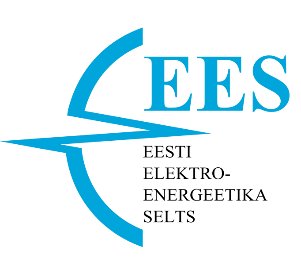 AVALDUS-ANKEETPalume meie ettevõte vastu võtta EEES-i kollektiivliikmeks. Oleme nõus täitma põhikirja ja tasuma liikmemaksu vastavalt korrale.Ettevõtte nimetus:   Kontakttelefon:    E-mail:      Koduleht: Aadress:Kontaktisik  Ametinimetus: Kontakttelefon: E-mail:    Äriregistri kood:    Kõrgharitud elektroenergeetikute (ligikaudne) arv ettevõttes: Ettevõtte tegevusalad: Soovime osaleda  EEES-i tegevuses järgmistes valdkondades:Tegevjuht või juhatuse esimees					“……..”  ……………….…. 20.… a______________________________________________________________________________________EEES Juhatuse otsus: Juhatuse esimees 						  “……..”  ……………….…. 20.… a